“AN ERROR ANALYSIS OF SIMPLE PRESENT TENSE IN THE ARGUMENTATIVE WRITING SUBJECT OF ENGLISH STUDENT 2018 AT STKP PGRI SIDOARJO”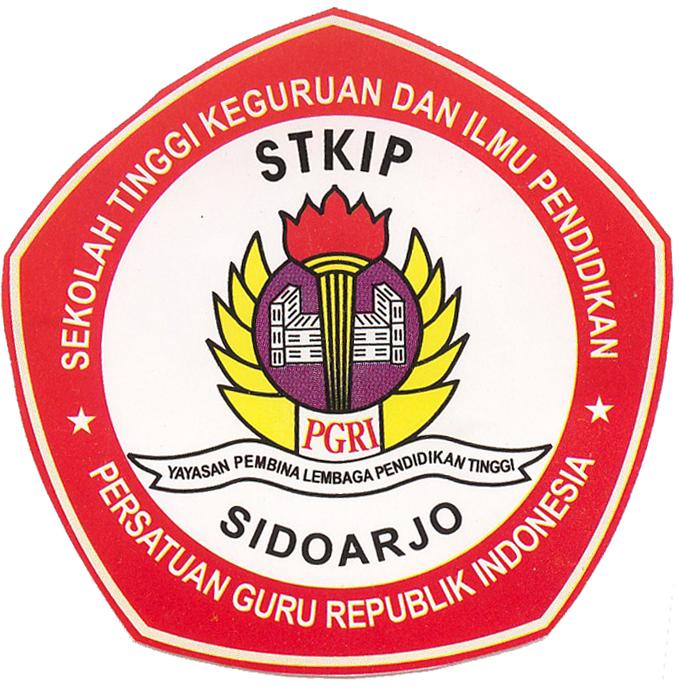 By:MASADIKNIM. 1688203052ENGLISH EDUCATION STUDY PROGRAMSEKOLAH TINGGI KEGURUAN DAN ILMU PENGETAHUANPERSATUAN GURU REPUBLIK INDONESIA2019Chapter IIntroduction	This chapter will introduce a general description of the paper. It provides the background of the study, statement of the problem, the objective of the study, significances of the study, scope and limitation, and operational definition.1.1	 Background of the StudyEnglish is a subject that is a very important to be learned because it is used as in international language. On the other word, it means that language is universal used by almost people around the word. It is used as communication among people in different country. Therefore, learning English is an essential thing that must be learned by the language learner.There are four basic skills which are learned in studying English. They are listening, speaking, reading, and writing. Among skills that is the most difficult for language learners is on writing. Therefore, it is very important to know how far they master their writing skill to know how many they make an error on their written. “In writing, students usually need more time to think than they do in oral activities. They can go through what they know in their minds, and even consult dictionaries, grammar books, or other reference to help them.” (Harmer, 2008)”.Actually, student need more time to write and they learn writing to make their learning English better. (Langan, 2010) Defines “In writing any idea that you advance be supported with specific reason or detail’’. It means that product of the academic writing must be procedural, systematic, clear and easy to be understood by the reader. Grammar is one aspect of the language components that should be learned and mastered by Indonesian students who learn and use English language. The grammar is a crucial language component that makes language understandable by the language users both in oral and written form. Gerotand Wignell (1994) stated that grammar is a theory of a language, of how language is put together and how it works.  It means that phrases, clauses, or sentences are acceptable if it follows the rules of grammar.One of the grammar components that has to be learned and mastered by the students English as the English language learners is tenses. There are sixteen tense divisions in English language with their own complexity on specific verb form changes and uses in sentences or utterances.  Simple present tense is one of the English tenses which is usually used by the students English both in speaking and writing.  The simple present expresses daily habits or usual activities, general statements of fact, and used for events or situations that exists always. The function of the simple present tense is to show about the daily activities and general truth and to show time table as well.	Shields (2015) Illustrates that writing is one of communication tools. It means that to produce good writing, the students have accurate information and ideas whose can be expressed in terms of sentences, paragraphs or essays. However, various difficulties faced by students in writing especially writing in the context of English. It is because most students lack vocabulary and less able to arrange words in good and correct English grammar. As it is known that writing in the context of English grammar is more difficulty because it is influenced by many factors, such as choosing the right vocabulary, sentence structure, tenses used, and accuracy of using conjunction as well as choosing the type of sentence that suits the writing context in students’ writing,Based on the above, the researcher tries to make a research about students’ writing of students’ STKIP PGRI Sidoarjo which aims to know the students’ understanding how to write simple present tense by analyze the students’ writing errors that are done.From the explanation above, the researcher is interested to write a research entitled “AN ERROR ANALYSIS OF SIMPLE PRESENT TENSE IN THE ARGUMENTATIVE WRITING SUBJECT OF ENGLISH STUDENT 2018 AT STKP PGRI SIDOARJO”1.2    Statement of the Problem 	Base of the background of the problem above, the researcher identifies the problem as follows:What kinds of errors of simple present tense do the students of English education study program make in their writing?1.3 Objective of the StudyClosely relates to the question in the statement of the problem, this study aims: To describe kinds of errors on the use of simple present tense in the students’ writing of English education study program at STKIP PGRI Sidoarjo.1.4   Significances of the Study	 This research would be hopefully useful both theoretically and practically. The result of this research is supposed to give benefits as follow:Theoretically, this study give benefit for researcher as a new experience and experiment to analyze students’ errors in writing study and for the student can make correction on their writing about the use simple present tense in writing study.Practically, this research will be useful for the teacher able to predict the errors that probably will happen to the student.1.5   Scope and Limitation	Regarding of the background of the study above,  this study only focus on the using simple present tense to analyze students’ errors in argumentative writing. The researcher limits the participants of the study nineteen students’ the data at 2018A academic year of English study program in STKIP PGRI Sidoarjo.1.6   AssumptionThe students make errors in their simple present tense writing.1.7    Operational Definition 	To avoid misunderstanding of the concepts use in this study, some definitions are provided as follow: Error analysisError Analysis is the study of students’ error which can be observed, analyzed, and classified to reveal something of the system operating within the learners. Error in this research The state of believing is untrue, a wrong belief, something incorrectly done.Simple present tenseThe simple present in this research refers to sentences expressing daily habits or usual activities, general statements of fact, and used for events or situations that exists always. The tense is a sentence containing subject and verb 1. WritingWriting is an activity to expressing the idea and information form a letter, word, or symbol which is written by hand or typing.